Разработчик ассистент КЯиК                                                   Баишева И.Т.Тесты остаточного знания контроля знаний по специальности «Бизнес-информатика»I Variant1 ДЕ – Лексика и словообразование1. The department has a ______ of € 35,000 for corporate events this year.a) pay b) budget  c) salary  d) balance2. Percentage by which the seller reduces the full price for the buyer is …a) a delivery  b) a discount  c) an invoice  d) a salary 3. If you are interested in applying for the job, your ________ must be received by Friday.a) applicant  b) application c) appliance d) appliancy2 ДЕ – Грамматика4. Our English teacher _______ accent is clearly Scottish comes from Glasgow.a) whose b) which  c) who  d) whom5. I really liked James’s last book but this one is not …a) as good  b) the best  c) better  d) worse6. To tell________truth, I didn't expect to see him.a) a  b) -  c) an  d) the 7. Please buy some fruit _______ the way home.a) at  b) on  c) in  d) to 8. I shall be 22 ______ the time I finish my training and I’ll be able to work as a doctor.a) as soon as  b) after  c) as  d) by 9. When I saw the girl I was sure I _______ her before.a) meet  b) have met  c) met  d) had met 10. He is known __________ much attention to his work.a) paying  b) paid  c) having paid  d) to pay11. At last he decided to _________ smoking.a) give in  b) give away  c) give up  d) give off12.  If you want to get a good job, you ________ learn foreign languages.a) should  b) ought  c) may  d) can3 ДЕ – Речевой этикет 13. Выберите реплику, наиболее соответствующую ситуации общенияMary: «I’m afraid I’ve been keeping that book of yours too long».Susan: «_____________»a) Please accept my apologies.  b) Here you are.  c) Could you give me my book?d) It’s quite all right.14. Выберите реплику, наиболее соответствующую ситуации общенияBoss: «You are late, Mr. Jones».Mr. Jones: «________________»a) You know me, I’m always late. b) So what?  c) You are late too.  d) I’m terribly sorry, I’ve got in a traffic jam.15. Выберите реплику, наиболее соответствующую ситуации общенияStudent: «Shall I read the text again for the next time?»Teacher: «_______________».a) It’s out of the question.  b) Nothing of the kind.  c) Yes, of course.  d) You seem to know better.16. Выберите реплику, наиболее соответствующую ситуации общенияA: «Excuse me, where are the trolleys?»B: «____________________________»a) You are quite right.  b) Listen! I don’t know it myself.  c) Do you mean those things for carrying objects over there?  d) Theyareoverthere. 4 ДЕ – Культура страны изучаемого языка17. The term of the  ________ has a maximum duration of five years.a) Parliament of New Zealand  b) British Parliament  c) United States Congress  d) Parliament of Australia18. The biggest state of the USA is ...a) California.  b) Hawaii  c) Alaska  d) Texas19. The Canadian national currency is the …a) Canadian pound.  b) Euro.  c) Canadian dollar.  d) American dollar.20. An English astronomer, mathematician, and physicist best known for computing the orbit of the eponymous comet is …a) Albert Einstein  b) Edmond Halley  c) Francis Bacon  d) James Watt5 ДЕ – Деловое письмо 21.Расположитечастиделовогописьмавправильномпорядке.___Tom Curtis___Pansing International100 Industrial RdSingapore 1953___16 June, 2011___Sincerely yours,___Merson ElectronicsCavendish House Worple WayBristol BS1 7QX___Dear Mr Hunt,___I am writing to confirm the arrangements for Dr Robinson's visit to your22.  ПередВамиконверт.Соотнесите информацию под определенным номером на конверте с тем, что она обозначает.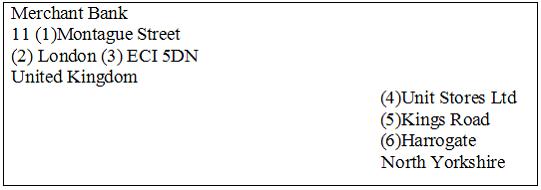 Укажите порядковый номер для всех вариантов ответов___the street name in the return address___the town in the mailing address___the town the letter comes from___the addressee___the street name in the mailing address___the ZIP Code in the return address23. Определите, к какому виду делового документа относится представленный ниже отрывок.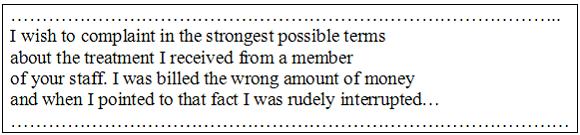 a) Letter of Complaint  b) Memo  c) Inquiry Letter  d) Resume6 ДЕ – Текст24. Прочитайте текст и выполните задания.Demand1. One of the most important building blocks of economic analysis is the concept of demand. When economists refer to demand, they usually have in mind not just a single quantity demanded, but what is called a demand curve. A demand curve traces the quantity of a good or service that is demanded at successively different prices.2. The most famous law in economics, and the one that economists are most sure of, is the law of demand. On this law is built almost the whole edifice of economics. The law of demand states that when the price of a good rises, the amount demanded falls, and when the price falls, the amount demanded rises.3. It is not just price that affects the quantity demanded. Income affects it too. As real income rises, people buy more of some goods (which economists call normal goods) and less of what are called inferior goods. Urban mass transit and railroad transportation are classic examples of inferior goods. That is why the usage of both of these modes of travel declined so dramatically as postwar incomes were rising and more people could afford automobiles.Завершите утверждение согласно содержанию текста.When real income of population rises people buy …a) people buy more normal goodsb) people buy less inferior goodsc) people buy more inferior goodsd) people buy less normal goods25. Определите основную идею текста a) The quantity demanded is affected by many factors.b) A demand curve is what economists think of when they refer to demand.c) Railroad transportation is one of classic examples of inferior goods.d) The law of demand is the basis of the edifice of economics.II Variant1 ДЕ – Лексика и словообразование1. A wholesaler does not deal with the customer, he deals with a ...a) producer.  b) buyer.  c) retailer. d) consumer.2. Selling the same goods for a lower price abroad than at home is called …a) jobbing  b) dumping  c) banking  d) borrowing3. All our _______ receive four weeks paid holiday per year.a) unemployed  b) employees  c) employers  d) employment2 ДЕ – Грамматика 4. Mr and Mrs Cooper and a friend of __________ are coming to see us.a) them  b) ours  c) their  d) theirs5. This is ___________coffee I’ve ever tasted.a) the best  b) good  c) gooder  d) better6. London was founded in _______ century BC by Julius Caesar.a) a 1st  b) the 1st  c) an 1st  d) 1st7. The conference will be held _______ November 22nd, 2010.a) on  b) at  c) in  d) from 8. At 11.40 pm, ______ most of the passengers were asleep, an iceberg hit the Titanic and made holes in her.a) though  b) because  c) after  d) while9. If he _______ for London by train, he will get there on Wednesday.a) left  b) will leave  c) leave  d) leaves10. He is never going to let me _______ my mistake.a) forgetting  b) forget  c) to forget  d) to have forgotten11. A mechanic will carry ________ a full inspection of the car to see what caused the problem.a) out  b) away  c) on  d) through12. Everybody will ________ work hard if they want to pass exams.a) have to  b) have  c) be allowed to  d) be to3 ДЕ – Речевой этикет13. Выберите реплику, наиболее соответствующую ситуации общенияMary: «I’m afraid I’ve been keeping that book of yours too long».Susan: «_____________»a) Please accept my apologies.  b) Here you are.  c) Could you give me my book?d) It’s quite all right.14. Выберите реплику, наиболее соответствующую ситуации общенияBoss: «You are late, Mr. Jones».Mr. Jones: «________________»a) You know me, I’m always late. b) So what?  c) You are late too.  d) I’m terribly sorry, I’ve got in a traffic jam.15. Выберите реплику, наиболее соответствующую ситуации общенияStudent: «Shall I read the text again for the next time?»Teacher: «_______________».a) It’s out of the question.  b) Nothing of the kind.  c) Yes, of course.  d) You seem to know better.16. Выберите реплику, наиболее соответствующую ситуации общенияA: «Excuse me, where are the trolleys?»B: «____________________________»a) You are quite right.  b) Listen! I don’t know it myself.  c) Do you mean those things for carrying objects over there?  d) They are over there. 4 ДЕ – Культурастраныизучаемогоязыка17. The term of the  ________ has a maximum duration of five years.a) Parliament of New Zealand  b) British Parliament  c) United States Congress  d) Parliament of Australia18. The biggest state of the USA is ...a) California.  b) Hawaii  c) Alaska  d) Texas19. The Canadian national currency is the …a) Canadian pound.  b) Euro.  c) Canadian dollar.  d) American dollar.20. An English astronomer, mathematician, and physicist best known for computing the orbit of the eponymous comet is …a) Albert Einstein  b) Edmond Halley  c) Francis Bacon  d) James Watt5 ДЕ – Деловое письмо 21. Расположите части делового письма в правильном порядке.___Tom Curtis___Pansing International     100 Industrial Rd     Singapore 1953___16 June, 2011___Sincerely yours,___Merson Electronics     Cavendish House Worple Way     Bristol BS1 7QX___Dear Mr Hunt,___I am writing to confirm the arrangements for Dr Robinson's visit to your22.  Перед Вами конверт.Соотнесите информацию под определенным номером на конверте с тем, что она обозначает.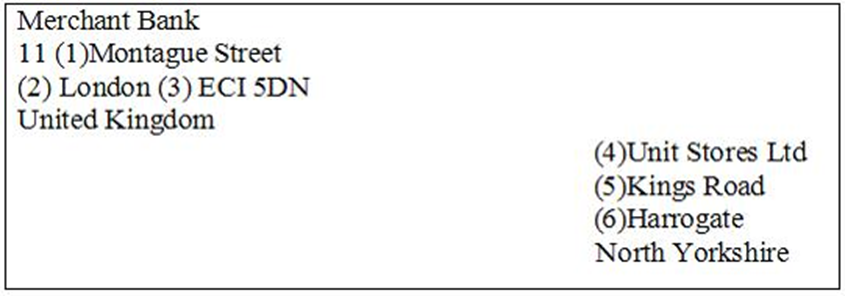 Укажите порядковый номер для всех вариантов ответов___the street name in the return address___the town in the mailing address___the town the letter comes from___the addressee___the street name in the mailing address___the ZIP Code in the return address23. Определите, к какому виду делового документа относится представленный ниже отрывок.a) Letter of Complaint  b) Memo  c) Inquiry Letter  d) Resume6 ДЕ – Текст24. Прочитайте текст и выполните задания.Demand1. One of the most important building blocks of economic analysis is the concept of demand. When economists refer to demand, they usually have in mind not just a single quantity demanded, but what is called a demand curve. A demand curve traces the quantity of a good or service that is demanded at successively different prices.2. The most famous law in economics, and the one that economists are most sure of, is the law of demand. On this law is built almost the whole edifice of economics. The law of demand states that when the price of a good rises, the amount demanded falls, and when the price falls, the amount demanded rises.3. It is not just price that affects the quantity demanded. Income affects it too. As real income rises, people buy more of some goods (which economists call normal goods) and less of what are called inferior goods. Urban mass transit and railroad transportation are classic examples of inferior goods. That is why the usage of both of these modes of travel declined so dramatically as postwar incomes were rising and more people could afford automobiles.Завершите утверждение согласно содержанию текста.When real income of population rises people buy …a) people buy more normal goodsb) people buy less inferior goodsc) people buy more inferior goodsd) people buy less normal goods25. Определитеосновнуюидеютекстаa) The quantity demanded is affected by many factors.b) A demand curve is what economists think of when they refer to demand.c) Railroad transportation is one of classic examples of inferior goods.d) The law of demand is the basis of the edifice of economics.III  Variant1 ДЕ – Лексика и словообразование1. The wide ________ displayed on your stand at the Fair impressed us very much.a) assault  b) assessment  c) assortment  d) assertion2. The department has a ______ of € 35,000 for corporate events this year.a) balance  b) budget  c) pay  d) salary3. A financial plan summarizing income and expenditures over a period of time is …a) a financial statement  b) a budget  c) an annual report  d) an advertisement2 ДЕ – Грамматика 4. When Anna got paid she bought __________ some new clothes.a) she  b) herself  c) her  d) hers5. We’ll have to walk a bit _______ if we want to arrive on time.a) fast  b) more fast  c) faster  d) more faster6. The rent is 50 dollars________week.a) a  b) the  c) an  d) –7. I’m afraid,Mr Rodgers is away on business _______ Friday afternoon.a) to  b) on c) till  d) at 8. I shall be 22 ______ the time I finish my training and I’ll be able to work as a doctor.a) by  b) as soon as  c) as  d) after9.If he _______ for London by train, he will get there on Wednesday.a)  leave  b) will leave  c) left  d) leaves10. He is never going to let me _______ my mistake.a) forgetting  b) to forget  c) to have forgotten  d) forget11. The instructions for this new computer game are so complicated I can’t work _______ how to play it.a) on  b) upon  c) for  d) out12. I ________ play basketball, I’m too short.a) can  b) mustn’t   c) have to  d) can’t3 ДЕ – Речевой этикет13. Выберите реплику, наиболее соответствующую ситуации общенияMary: «I’m afraid I’ve been keeping that book of yours too long».Susan: «_____________»a) Please accept my apologies.  b) Here you are.  c) Could you give me my book?d) It’s quite all right.14. Выберите реплику, наиболее соответствующую ситуации общенияBoss: «You are late, Mr. Jones».Mr. Jones: «________________»a) You know me, I’m always late. b) So what?  c) You are late too.  d) I’m terribly sorry, I’ve got in a traffic jam.15. Выберите реплику, наиболее соответствующую ситуации общенияStudent: «Shall I read the text again for the next time?»Teacher: «_______________».a) It’s out of the question.  b) Nothing of the kind.  c) Yes, of course.  d) You seem to know better.16. Выберите реплику, наиболее соответствующую ситуации общенияA: «Excuse me, where are the trolleys?»B: «____________________________»a) You are quite right.  b) Listen! I don’t know it myself.  c) Do you mean those things for carrying objects over there?  d) They are over there. 4 ДЕ – Культурастраныизучаемогоязыка17. The term of the  ________ has a maximum duration of five years.a) Parliament of New Zealand  b) British Parliament  c) United States Congress  d) Parliament of Australia18. The biggest state of the USA is ...a) California.  b) Hawaii  c) Alaska  d) Texas19. The Canadian national currency is the …a) Canadian pound.  b) Euro.  c) Canadian dollar.  d) American dollar.20. An English astronomer, mathematician, and physicist best known for computing the orbit of the eponymous comet is …a) Albert Einstein  b) Edmond Halley  c) Francis Bacon  d) James Watt5 ДЕ – Деловое письмо 21. Расположите части делового письма в правильном порядке.___Tom Curtis___Pansing International     100 Industrial Rd     Singapore 1953___16 June, 2011___Sincerely yours,___Merson Electronics     Cavendish House Worple Way     Bristol BS1 7QX___Dear Mr Hunt,___I am writing to confirm the arrangements for Dr Robinson's visit to your22.  Перед Вами конверт.Соотнесите информацию под определенным номером на конверте с тем, что она обозначает.Укажите порядковый номер для всех вариантов ответов___the street name in the return address___the town in the mailing address___the town the letter comes from___the addressee___the street name in the mailing address___the ZIP Code in the return address23. Определите, к какому виду делового документа относится представленный ниже отрывок.a) Letter of Complaint  b) Memo  c) Inquiry Letter  d) Resume6 ДЕ – Текст24. Прочитайте текст и выполните задания.Demand1. One of the most important building blocks of economic analysis is the concept of demand. When economists refer to demand, they usually have in mind not just a single quantity demanded, but what is called a demand curve. A demand curve traces the quantity of a good or service that is demanded at successively different prices.2. The most famous law in economics, and the one that economists are most sure of, is the law of demand. On this law is built almost the whole edifice of economics. The law of demand states that when the price of a good rises, the amount demanded falls, and when the price falls, the amount demanded rises.3. It is not just price that affects the quantity demanded. Income affects it too. As real income rises, people buy more of some goods (which economists call normal goods) and less of what are called inferior goods. Urban mass transit and railroad transportation are classic examples of inferior goods. That is why the usage of both of these modes of travel declined so dramatically as postwar incomes were rising and more people could afford automobiles.Завершите утверждение согласно содержанию текста.When real income of population rises people buy …a) people buy more normal goodsb) people buy less inferior goodsc) people buy more inferior goodsd) people buy less normal goods25. Определитеосновнуюидеютекстаa) The quantity demanded is affected by many factors.b) A demand curve is what economists think of when they refer to demand.c) Railroad transportation is one of classic examples of inferior goods.d) The law of demand is the basis of the edifice of economics.IV Variant 1 ДЕ – Лексикаисловообразование1. The ______ has the correct goods but the wrong prices.a) cash  b) currency  c) invoice  d) exchange rate2. A company that sells goods to shops and businesses is …a) a supplier  b) an employer  c) a competitor d) an employee3. Many parents complain of their children’s _______, but probably they were the same.a) obey  b) obedient  c) disobedience  d) obedience2 ДЕ – Грамматика4. The gold ring _______ he gave her on their wedding anniversary was very expensive.a) such  b) whose  c) that  d) what 5. This is ___________coffee I’ve ever tasted.a) gooder  b) good  c) better  d) the best 6. Please buy some fruit _______ the way home.a) in  b) on  c) to  d) at 7. I shall be 22 ______ the time I finish my training and I’ll be able to work as a doctor.a) as soon as  b)as  c) by  d) after 8.  As soon as I _______ reading the article, I will give it to you.a) shall finish  b) would finish  c) will finish  d) finish9. He is known __________ much attention to his work.a) paid  b) to pay  c) having paid  d) paying10. My English isn’t very good but it’s enough to …a) get along  b) get by  c) get ahead  d) get on11. Everybody will ________ work hard if they want to pass exams.a) have to  b) be allowed to  c) have  d) be to12. I can’t find my umbrella. I think somebody _______ it by mistake.a) is taking  b) took  c) takes  d) has taken3 ДЕ – Речевой этикет13. Выберите реплику, наиболее соответствующую ситуации общенияMary: «I’m afraid I’ve been keeping that book of yours too long».Susan: «_____________»a) Please accept my apologies.  b) Here you are.  c) Could you give me my book?d) It’s quite all right.14. Выберите реплику, наиболее соответствующую ситуации общенияBoss: «You are late, Mr. Jones».Mr. Jones: «________________»a) You know me, I’m always late. b) So what?  c) You are late too.  d) I’m terribly sorry, I’ve got in a traffic jam.15. Выберите реплику, наиболее соответствующую ситуации общенияStudent: «Shall I read the text again for the next time?»Teacher: «_______________».a) It’s out of the question.  b) Nothing of the kind.  c) Yes, of course.  d) You seem to know better.16. Выберите реплику, наиболее соответствующую ситуации общенияA: «Excuse me, where are the trolleys?»B: «____________________________»a) You are quite right.  b) Listen! I don’t know it myself.  c) Do you mean those things for carrying objects over there?  d) They are over there. 4 ДЕ – Культурастраныизучаемогоязыка17. The term of the  ________ has a maximum duration of five years.a) Parliament of New Zealand  b) British Parliament  c) United States Congress  d) Parliament of Australia18. The biggest state of the USA is ...a) California.  b) Hawaii  c) Alaska  d) Texas19. The Canadian national currency is the …a) Canadian pound.  b) Euro.  c) Canadian dollar.  d) American dollar.20. An English astronomer, mathematician, and physicist best known for computing the orbit of the eponymous comet is …a) Albert Einstein  b) Edmond Halley  c) Francis Bacon  d) James Watt5 ДЕ – Деловое письмо 21. Расположите части делового письма в правильном порядке.___Tom Curtis___Pansing International     100 Industrial Rd     Singapore 1953___16 June, 2011___Sincerely yours,___Merson Electronics     Cavendish House Worple Way     Bristol BS1 7QX___Dear Mr Hunt,___I am writing to confirm the arrangements for Dr Robinson's visit to your22.  Перед Вами конверт.Соотнесите информацию под определенным номером на конверте с тем, что она обозначает.Укажите порядковый номер для всех вариантов ответов___the street name in the return address___the town in the mailing address___the town the letter comes from___the addressee___the street name in the mailing address___the ZIP Code in the return address23. Определите, к какому виду делового документа относится представленный ниже отрывок.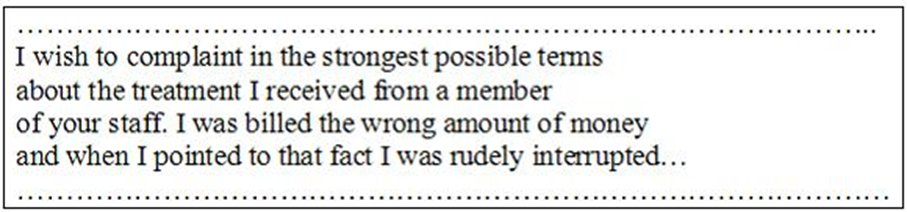 a) Letter of Complaint  b) Memo  c) Inquiry Letter  d) Resume6 ДЕ – Текст24. Прочитайте текст и выполните задания.Demand1. One of the most important building blocks of economic analysis is the concept of demand. When economists refer to demand, they usually have in mind not just a single quantity demanded, but what is called a demand curve. A demand curve traces the quantity of a good or service that is demanded at successively different prices.2. The most famous law in economics, and the one that economists are most sure of, is the law of demand. On this law is built almost the whole edifice of economics. The law of demand states that when the price of a good rises, the amount demanded falls, and when the price falls, the amount demanded rises.3. It is not just price that affects the quantity demanded. Income affects it too. As real income rises, people buy more of some goods (which economists call normal goods) and less of what are called inferior goods. Urban mass transit and railroad transportation are classic examples of inferior goods. That is why the usage of both of these modes of travel declined so dramatically as postwar incomes were rising and more people could afford automobiles.Завершите утверждение согласно содержанию текста.When real income of population rises people buy …a) people buy more normal goodsb) people buy less inferior goodsc) people buy more inferior goodsd) people buy less normal goods25. Определите основную идею текстаa) The quantity demanded is affected by many factors.b) A demand curve is what economists think of when they refer to demand.c) Railroad transportation is one of classic examples of inferior goods.d) The law of demand is the basis of the edifice of economics.